ВНИМАНИЕ! РАСПИСАНИЕ ПРЕДВАРИТЕЛЬНОЕ – ВОЗМОЖНЫ ИЗМЕНЕНИЯ!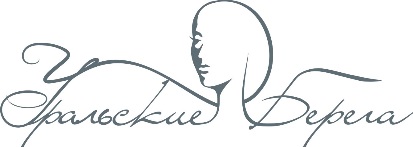 27 октября 2020 года Евро-Азиатский Чемпионат профессионального мастерства по нейл-дизайну «Уральские берега»Регистрация – 27 октября с 8.30 г.Екатеринбург, ул. Челюскинцев, 102 «Дворец культуры железнодорожников»Награждение: 27 октября с 18.30№ СТАРТАНОМИНАЦИЯСТАТУСВР. РАБОТЫЖЕРЕБЬЕВКА НЕЙЛ-ЧЕККОНКУРСЖЮРИФОТО, ДЕФИЛЕ№ СТАРТАНОМИНАЦИЯСТАТУСВР. РАБОТЫЖЕРЕБЬЕВКА НЕЙЛ-ЧЕККОНКУРСЖЮРИФОТО, ДЕФИЛЕI старт09-00Двоеборье. 1 вид: Классический маникюр  Мастер 30 мин09.00-09.2009.20-09.5009.55-10.2510.25I старт09-00Двоеборье. 1 вид: Классический маникюр  юниор35 мин09.00-09.2009.20-09.5509.55-10.2510.25II старт10-00 Аппаратный маникюр  Мастер30 мин10.00 - 10.1510.15-10.4010.45-11.2511.25II старт10-00 Аппаратный маникюр  юниор35 мин10.00 - 10.1510.15-10.4510.45-11.2511.25III старт10.50Маникюр «Business nails» на мужских руках  без разделения40 мин10.50-11.0011.00-11.4011.45-11.5511.55V старт11.10Галерея постеров. Тема: «Все цвета радуги»без разделениядом. работа11.10-11.25готовая работа12.00-12.1513.15V старт11.10Фристайл. Тема: «Пасхальные подарки»   без разделениядом. работа11.10-11.25готовая работа12.00-12.1513.15V старт11.10Роспись на типсах. Тема: «Мир Сальвадора Дали»  без разделениядом. работа11.10-11.25готовая работа12.00-12.1513.15V старт11.10Инкрустация искусственных ногтей. Тема: «Бабочки»-   без разделениядом. работа 11.10-11.25готовая работа12.00-12.1513.15V старт11.10 Фантазийный дизайн. Тема: «Современная невеста»-  без разделения5 мин12.00-12.1012.25-12.3012.30-12.4012.40-12.50VI старт12.20Двоеборье. 2 вид: Салонный дизайн ногтей.(создание дизайна к предоставленному образу на фотографии)   мастер30 мин12.20-12.3012.30-13.0013.05-13.1513.15VI старт12.20Двоеборье. 2 вид: Салонный дизайн ногтей.(создание дизайна к предоставленному образу на фотографии)   юниор35 мин12.20-12.3012.30-13.0513.05-13.1513.15VII старт13.302 вид: Салонное покрытие гель-лакомМастер40 мин13.30-13.4013.40-14.2014.25-14.3514.35VII старт13.302 вид: Салонное покрытие гель-лаком  юниор45 мин13.30-13.4013.40-14.2514.25-14.3514.35